       Primrose Schools 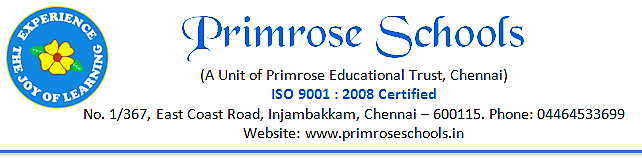           [Affiliated to the ICSE board]               (A Unit of Primrose Educational Trust, Chennai)                            ISO 9001: 2015 Certified                             No. 1/367, East Coast Road, Injambakkam, Chennai – 600115, 044-24530247, 248, 249www.primroseschools.inCir.No.37/PS/INJ/C/2023-2024                				                                              30th October, 2023            CISCE NATIONAL KARATE TOURNAMENT – 2023Dear Parent,Your ward _________________________ of Class _______________ is selected to participate in the CISCE National Karate Tournament happening on 03rd to 05th November at Divine Mercy School, Domjur, Howrah, WBAmount to be paid for the Nationals Tournament is Rs. 21,000/-.  The amount includes, Travel – Both Train and Local TransportAccommodation & Food – 1st Nov 2023 – 6th Nov 2023 (6 Days) Jersey, Registration & Miscellaneous charges For any further queries, please contact Mr. Shanmuga Priyan (Karate Master), 
Contact # - 80722 55907/95662 60241Warm Regards,Principal, Primrose Schools------------------------------------------------------------------------------------------------------------------------------------Parent Consent FormNational Karate Tournament 2023Date of Competition –03rd to 05th November 2023Child’s Name & Class _____________________I approve of my son’s/daughter’s upcoming Karate tournament and fully support his/her participation in it. Karate is a martial art and the possibility of student getting hurt is common in this sport. Although each child will be closely supervised, taken utmost care by the faculty member and shall comply with all possible safety measures during the tournament, I shall understand that in case of any injury or mishap, I shall oblige the school’s decision taken in the best interest of my child.In case of emergency contact: ______________________; Phone: ___________________________________________________________ Signed (Parent / Guardian) S.noDateDetails1.01st Nov7.00 AmBoarding train from Chennai CentralTrain # - 12842, Train Name – Coromandel Exp2.02nd Nov10.40 AmReaching Shalimar, Stay at Hotel Jaypee Inn, NH-6, Ankurhati, Salap, Howrah3.03rd Nov to 05th NovFull DayNational Tournament at Divine Mercy School, Domjur, Howrah, WB6.05th Nov23.55 PmTravel Kolkata to ChennaiTrain # - 12839, Chennai Central Mail7.07th Nov03.15 AmArriving at MGR Central station, Chennai